
Közlekedéstudományi egyesület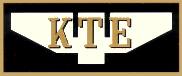 39. ÚTÜGYI NAPOK – TÁJÉKOZTATÓ LEVÉL
Győr, 2014. szeptember 24-25.Tisztelt Résztvevő!Köszönjük, hogy jelentkezett a 39. Útügyi Napok című konferenciánkra, melynek helyszíne a győri ETO Park Hotel. Ezúton szeretnénk tájékoztatni Önt, hogy a nagy érdeklődésre való tekintettel, a rendezvény idején a vendégek szállását az alábbi hotelekben oldottuk meg: * ETO Park Hotel (9027 Győr, Nagysándor József utca 31.)
* Ibis  Hotel (9021 Győr Árpád út 34.)
* Rába Hotel (9021 Győr, Szent István út 10/B)Az elhelyezés a jelentkezési leadott igény alapján történik.A reggeli étkezések minden esetben a választott szálloda éttermében történnek. Az ebédeknek és a Gálavacsorának az ETO Park Hotel ad helyetRendezvénnyel kapcsolatos hasznos információkUtazás: Az utazás egyénileg történik.Regisztráció2014. szeptember 24-én (szerda) 09:00-12:00 között az ETO Park Hotel lobbyjában történik a regisztráció. Abban az esetben, ha nem a fenti időintervallumban érkezik, úgy a konferenciaterem előtti regisztrációs asztalnál is lehetőség van a jelentkezésre.Ferrari tesztvezetésA Konica Minolta Magyarország támogatónk jóvoltából, amennyiben szerencsés, lehetősége lesz kipróbálni a Ferrari erejét és a vele együtt járó életérzést. Nincs más dolga, mint regisztrálni a cég standjánál a konferencia első napján. A jelentkezők közül a Gálavacsora alatt kisorsolunk 5 résztvevőt, akik másnap a kávészünet, illetve  ebédszünet ideje alatt, de előre egyeztetett időpontban 10 perces próbavezetésen vehetnek részt. Nagyon fontos, hogy semmiképpen ne hagyja otthon jogosítványát!ParkolásETO Park Hotel: a hotel előtti parkolóban a parkolás ingyenesen vehető igénybe.Ibis Hotel: szálloda vendégeit kérjük, hogy érkezéskor először jelentkezzenek be szállodába, mely után tudják csak igénybe venni az ingyenes parkolást a szálloda mélygarázsában, vagy a földfelszíni parkolóban.Rába Hotel: Parkolás előtt itt is szükséges a bejelentkezés. Ingyenes parkolás a Jókai utcában található parkolóházban.Szálláshelyekre való bejelentkezés és a szoba elhagyásaBejelentkezés 14:00 órától lehetséges a fenti szállodákba, míg a szobákat legkésőbb 10:00 óráig el kell hagyni, de a csomag megőrzés és parkolási lehetőség biztosítva van az ETO Park Hotelben. Kérjük ettől függetlenül érdeklődjenek a helyszínen személyesen is, mert amennyiben a szállodáknak lehetőségük lesz a korai bejelentkezés és későbbi kijelentkezés felajánlására, azt meg fogják tenni.ProgramA konferencia aktuális programját <<itt>> tekintheti meg  Személyszállítás a Gálavacsora előtt és utánAbban az esetben, ha nem az ETO Park Hotel vendége, és nem szeretne autót vezetni, jelezzük, hogy a gálavacsora előtt, alatt és után, lehetősége lesz egy általunk biztosított kisbusszal közlekedni. A pontos indulási időpontokról a regisztrációs/információs asztalnál tájékozódhat, ahol kollégáink felveszik utazásra vonatkozó igényét. Várjuk szeretettel a konferencián!Üdvözlettel: KTE Rendezvényszervező Bizottsága